Дата 10.12.2020Группа 20-ЭК-1дДисциплина Естествознание (физика)Тема урока Физика атомаДолгое время, физика накапливала факты о свойстве вещества для полного представления о строении атома. И только в XIX веке изучение атомического строения вещества существенно сдвинулось с точки покоя.Большую роль в развитии атомистической теории сыграл выдающийся русский химик Дмитрий Иванович Менделеев, разработавший в 1869 году периодическую систему элементов, в которой впервые был поставлен вопрос о единой природе атомов.Важным свидетельством сложной структуры атомов явились исследования спектров, излучаемые веществом, которые привели к открытию линейчатых спектров атомов. В начале XIX века в излучении атома водорода были открыты спектральные линии в видимой части спектра.Идеи электронной структуры атома теоретически и гипотетически формулировались учёными. В 1896 году Хендрик Лоренц создал электронную теорию о том, что электроны являются частью атома. Эту гипотезу в 1897 году подтвердили эксперименты Джозефа Джона Томсона. Им был сформулирован вывод о том, что существуют частицы с наименьшим отрицательным зарядом - электроны и они являются частью атомов.По мысли Томсона, положительный заряд занимает весь объём атома и распределён он в этом сферическом объёме равномерно. У более сложных атомов в положительно заряжённом шаре есть несколько электронов, так что атом подобен кексу, в котором роль изюма играют электроны. Распространённый термин этой модели - «Пудинг с изюмом» или «Булочка с изюмом».Таким образом, к началу XX века учёные сделали вывод о том, что атомы материи имеют сложную внутреннюю структуру. Они являются электрически нейтральными системами, а носителями отрицательного заряда атомов являются лёгкие электроны, масса которых составляет лишь малую долю массы атомов. Однако модель атома Томсона находилась в полном противоречии с экспериментами по изучению распределения положительных зарядов.Электрон – наименьшая электроотрицательная заряжённая элементарная частицаМасса покоя электрона me = 9,1·10-31кг;  (отношение заряда электрона к его массе).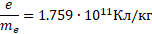 Немецкий физик Филипп фон Ленард в 1903 году проводил опыты, в которых пучок быстрых электронов легко проходил через тонкую металлическую фольгу. На основании этого Ленард предположил, что атом состоит из нейтральных частиц или нейтральных дуплетов с совмещённым положительным и отрицательным зарядами, рассредоточенными в атоме, где большая площадь представляет собой пустоту.В 1904 году японский физик Хентаро Нагаока выдвинул гипотезу о том, что атом состоит из тяжелого положительно заряженного ядра, окруженного кольцами из большого числа электронов, колебания которых и являются причиной испускания атомных спектров, по аналогии с теорией устойчивости колец Сатурна.Но в физике уже более 200 лет существует главное правило: окончательный выбор между гипотезами может быть сделан только на основе опыта. Эксперименты, проведенные в первый раз Эрнестом Резерфордом, сыграли решающую роль в понимании структуры атома.Британский физик новозеландского происхождения Лауреат Нобелевской премии по химии 1908 года. Для экспериментального изучения распределения положительного заряда, а значит, и массы внутри атома Эрнест Резерфорд в . предложил применить зондирование атома α-частицами, скорость которых составляет 1/15 скорости света.Эти частицы возникают при распаде, например, радия и некоторых других радиоактивных элементов. Сами же α-частицы – это ионизированные атомы гелия, положительный заряд гелия в два раза больше заряда электрона +2He. Этими частицами Резерфорд бомбардировал атомы тяжёлых элементов (золото, медь и др.). Если бы электроны были равномерно распределены по всему объёму атома (по модели атома Томсона), электроны не могли бы заметно изменять траекторию α –частиц, так как размеры и масса электронов в 8000 раз меньше массы α-частиц. Точно так же камушек в несколько десятков граммов при столкновении с автомобилем не может изменить его скорость.Изменение направления движения α-частиц может вызвать только массивная часть атома, при этом положительно заряжённая. Весь прибор размещался в сосуде, из которого был откачан воздух. Радиоактивный препарат, помещался внутри свинцового цилиндра, вдоль которого был высверлен узкий канал. Пучок α -частиц из канала падал на тонкую фольгу из тяжёлого металла. После рассеяния α-частицы попадали на полупрозрачный экран, покрытый сульфидом цинка. Столкновение каждой частицы с экраном сопровождалось сцинтилляцией (вспышкой света), которую можно было наблюдать в микроскоп.Чтобы обнаружить отклонение α-частиц на большие углы Резерфорд окружил фольгу экранами. Сотрудники Резерфорда вели счёт α-частиц, попадающих в регистрирующее устройство при отклонении их на от первоначального направления на определённый угол φ (фи). Данные из серии опытов, за определённый период времени, приведены в таблице:Отсюда можно сделать вывод: такое поведение α-частиц возможно только в том случае, если они упруго взаимодействуют с массивным положительно заряжённым телом малых по сравнению с атомом размеров.Позднее Резерфорд признался, что, предложив своим ученикам провести эксперимент по наблюдению за рассеянием α-частиц, он сам не верил в положительный результат. Он сравнил такой эффект с 15-дюймовым снарядом, как если бы его выстрелили в кусок тонкой бумаги, а снаряд возвратился бы и нанёс обратный удар.Резерфорд понял, что α-частица могла быть отброшена назад лишь в том случае, если положительный заряд атома и его масса сконцентрированы в очень малой области пространства. Так Резерфорд пришел к мысли о существовании атомного ядра.Подсчитывая число α-частиц, рассеянных на различные углы, Резерфорд смог оценить размеры ядра. Оказалось, что ядро имеет диаметр порядка 10-12—10- (у разных ядер диаметры различны). Размер же самого атома 10-, то есть от 10 до 100 тысяч раз превышает размеры ядра. Впоследствии удалось определить и заряд ядра.Планетарная модель атома Резерфорда: в целом атом нейтрален, в центре атома расположено положительно заряженное ядро, в котором сосредоточена почти вся масса атома. Число внутриатомных электронов, как и заряд ядра, равны порядковому номеру элемента в периодической системе Д. И. Менделеева.Электроны движутся вокруг ядра, подобно тому как планеты обращаются вокруг Солнца.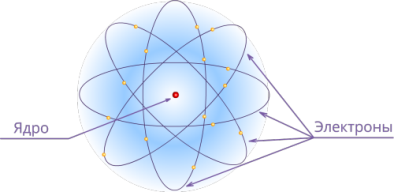 Такой характер движения электронов определяется действием кулоновских сил притяжения со стороны ядра.Закон Кулона: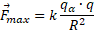 qα — заряд α-частицы;q — положительный заряд атома;r — его радиус;— коэффициент пропорциональности.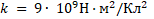 Ядро атома водорода имеет положительный заряд, который по модулю равен заряду электрона, и массу, примерно в 1836,1 раза больше массы электрона.Размер атома водорода — это радиус орбиты его электронаПростая и наглядная планетарная модель атома имеет прямое экспериментальное обоснование. Она кажется совершенно необходимой для объяснения опытов по рассеиванию α-частиц. Но на основе этой модели нельзя объяснить факт существования атома, его устойчивость. Ведь движение электронов по орбитам происходит с ускорением. Ускоренно движущийся заряд должен излучать электромагнитные волны с частотой, равной частоте его обращения вокруг ядра. Электроны должны приближаться к ядру, подобно тому как спутник приближается к Земле при торможении в верхних слоях атмосферы. Атом должен прекратить свое существование. В действительности ничего подобного не происходит. Атомы устойчивы и в невозбужденном состоянии могут существовать неограниченно долго, совершенно не излучая электромагнитные волныВ начале XX века было уже известно, что вещество излучает свет конкретных длин волн в определенных, очень узких спектральных интервалах - спектральных линиях, все линии имеют конечную длину.Линейчатые спектры дают все вещества в газообразном атомарном (но не молекулярном состоянии). Классическим примером линейчатого спектра является спектр атома водорода.Швейцарский физик и математикИоганн Якоб Бальмер определил, что в видимой части спектра атома водорода имеются четыре линии, соответствующие длинам волн: λ1 = 434 нм; λ2 = 486 нм; λ3 = 410 нм; λ4 = 656 нмЧастота излучений атома водорода составляет ряд серий, каждая из которых образуется в процессе перехода атома в одно из энергетических состояний, переходов электрона с верхних энергетических уровней на нижние уровни.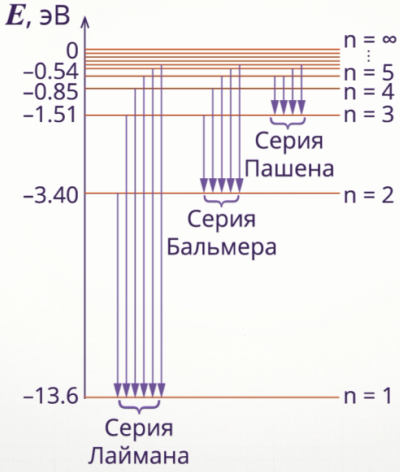 На рисунке можно увидеть переходы электрона на другой энергетический уровень, частоты излучения которого находятся в видимой области спектра.Серию уровней назвали в честь швейцарского учителя Иоганна Бальмера, который ещё в 1885 году основываясь на результатах экспериментов вывел формулу для определения частот видимой части спектра водорода: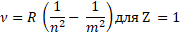 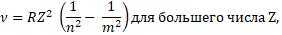 где Z – число протонов в атоме или порядковый номер в периодической таблице Менделеева;n и m (целое число – 1, 2, 3, 4, 5, и так далее) - энергетические уровни, где m > n.В этой формуле v — не частота, которая измеряется в с-1, а волновое число, которое равно обратному значению длины волны 1/λ и которое измеряется в м-1.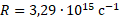 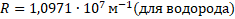 R — это постоянная Ридберга (для данного вещества), которая определена из спектральных данных, учитывая, что скорость распространения видимого излучения составляет: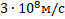 Не согласующийся с опытом вывод о неизбежной гибели атома вследствие потери энергии на излучение — это результат применения законов классической физики к явлениям, происходящим внутри атома. Отсюда следует, что к таким явлениям законы классической физики неприменимы. Все выводы об устойчивости атома и спектре, которые излучает атом будут подтверждены Нильсом Бором в 1913 году.Рассмотрим задачу Рассчитайте на какое наименьшее расстояние α-частица может приблизиться к ядру атома золота, двигаясь по прямой, проходящей через центр ядра. Масса α-частицы, её заряд, скорость движения и заряд ядра золота приведены в таблице:По закону сохранения энергии максимальная кинетическая энергия α-частицы будет равна максимальной потенциальной энергии взаимодействия частицы с ядром атома золота: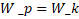 Потенциальная энергия кулоновского взаимодействия зарядов.Для определения наименьшего расстояния между α-частицей и ядра атома золота используем формулу взаимодействия заряжённых частиц - закон Кулона: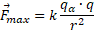 — коэффициент пропорциональности.Чтобы определить силу взаимодействия зарядов на кратчайшем расстоянии, запишем II закон Ньютона, устанавливающий зависимость силы от ускорения, для движения тела движущегося по окружности с центростремительным ускорением: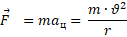 Приравняем выражения для силы взаимодействия двух точечных зарядов: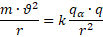 Отсюда выразим расстояние сближения двух зарядов, считая его радиусом от центра ядра золота до точки сближения с α-частицей: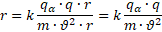 Подставим числовые значения в полученную формулу: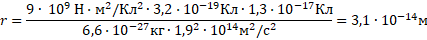 Ответ:Контрольные вопросы:Какие элементарные частицы входят в состав ядра атома?К какому выводу привел опыт Э.Резерфорда по рассеянию альфа-частиц?Почему модель атома называют планетарной?Преподаватель________________Исмаилова Зарема ИсаевнаУгол отклонения α-частиц φ, °1560105150180Число частиц N13200047770331-3Масса α-частицы, кгЗаряд α-частицы, КлСкорость движения α-частицы, м/сЗаряд ядра золота, КлРасстояние сближения, м6,6·10-273,2·10-191,9·1071,3·10-17?Масса α-частицы, кгЗаряд α-частицы, КлСкорость движения α-частицы, м/сЗаряд ядра золота, КлРасстояние сближения, м6,6·10-273,2·10-191,9·1071,3·10-173,1·10-14